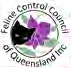 2024 Renewal of MembershipNo work will be processed unless on the correct form and until the signed Renewal Form has been received.Cheque/Money Order payable to FCCQ IncFCCQ Membership Officer, PO Box 111, Canungra, QLD 4275 membershipfccqinc@gmail.com1 | P a g e Updated October 2023Name/Joint Names:Name/Joint Names:Name/Joint Names:Name/Joint Names:Name/Joint Names:Name/Joint Names:Name/Joint Names:Name/Joint Names:Address:Address:Address:Address:Address:Address:Address:Address:Phone:Phone:Phone:Email:Email:Email:Email:Email:Membership Number:Membership Number:Membership Number:Prefix:Prefix:Prefix:Prefix:Prefix:Class of Membership:Class of Membership:Class of Membership:Class of Membership:Class of Membership:Class of Membership:Class of Membership:Class of Membership:TickTickTickTickTickTickTickTickIndividual MembershipIndividual MembershipIndividual MembershipEntitled to attend and have one vote at the Annual General Meeting.Entitled to attend and have one vote at the Annual General Meeting.Entitled to attend and have one vote at the Annual General Meeting.Entitled to attend and have one vote at the Annual General Meeting.Joint /Family MembershipJoint /Family MembershipJoint /Family MembershipEntitled to attend and have one vote per membership at the AnnualGeneral Meeting.Entitled to attend and have one vote per membership at the AnnualGeneral Meeting.Entitled to attend and have one vote per membership at the AnnualGeneral Meeting.Entitled to attend and have one vote per membership at the AnnualGeneral Meeting.Associate MemberAssociate MemberAssociate MemberA member of an interstate or overseas cat council, entitled to attendthe Annual General Meeting, and may not vote.A member of an interstate or overseas cat council, entitled to attendthe Annual General Meeting, and may not vote.A member of an interstate or overseas cat council, entitled to attendthe Annual General Meeting, and may not vote.A member of an interstate or overseas cat council, entitled to attendthe Annual General Meeting, and may not vote.Do you wish to be listed on the FCCQ Inc. Breeders website?Do you wish to be listed on the FCCQ Inc. Breeders website?Do you wish to be listed on the FCCQ Inc. Breeders website?Do you wish to be listed on the FCCQ Inc. Breeders website?Do you wish to be listed on the FCCQ Inc. Breeders website?Do you wish to be listed on the FCCQ Inc. Breeders website?Yes/NoYes/NoDo you wish to take advantage of banner advertising (See examples on Breeders pages)Do you wish to take advantage of banner advertising (See examples on Breeders pages)Do you wish to take advantage of banner advertising (See examples on Breeders pages)Do you wish to take advantage of banner advertising (See examples on Breeders pages)Do you wish to take advantage of banner advertising (See examples on Breeders pages)Do you wish to take advantage of banner advertising (See examples on Breeders pages)Yes/NoYes/NoNote: Breeders who have not registered a litter in the last 12 months will not be listed on the web site.Note: Breeders who have not registered a litter in the last 12 months will not be listed on the web site.Note: Breeders who have not registered a litter in the last 12 months will not be listed on the web site.Note: Breeders who have not registered a litter in the last 12 months will not be listed on the web site.Note: Breeders who have not registered a litter in the last 12 months will not be listed on the web site.Note: Breeders who have not registered a litter in the last 12 months will not be listed on the web site.Declaration to be signed by Breeder/Joint Breeders:I/We hereby make application to renew my/our registration as a Breeder with the Feline Control Council of Queensland Inc. (FCCQ), under the approved Prefix. To breed pedigree cats, I understand that my Prefix must be used in the naming of all cats I breed as a Cattery PREFIX, to be used preceding the names of cats which will be bred by me/us. I/We renew my/our registration as a Breeder with the Feline Control Council of Queensland Inc. (FCCQ) on the understanding that I/we are required to register all kittens in all litters bred by me/us, to remain financially current as an FCCQ registered Breeder each year.I/We have read, understood, and agree to abide by the Feline Control Council of Queensland Inc.’s Constitution, By-Laws, Rules and Regulations, Code of Ethics for Breeders and Exhibitors and the FCCQ Social Media Policy., and in addition to the ACF Breeding & Registration Rules ACF By-Laws Part 2Declaration to be signed by Breeder/Joint Breeders:I/We hereby make application to renew my/our registration as a Breeder with the Feline Control Council of Queensland Inc. (FCCQ), under the approved Prefix. To breed pedigree cats, I understand that my Prefix must be used in the naming of all cats I breed as a Cattery PREFIX, to be used preceding the names of cats which will be bred by me/us. I/We renew my/our registration as a Breeder with the Feline Control Council of Queensland Inc. (FCCQ) on the understanding that I/we are required to register all kittens in all litters bred by me/us, to remain financially current as an FCCQ registered Breeder each year.I/We have read, understood, and agree to abide by the Feline Control Council of Queensland Inc.’s Constitution, By-Laws, Rules and Regulations, Code of Ethics for Breeders and Exhibitors and the FCCQ Social Media Policy., and in addition to the ACF Breeding & Registration Rules ACF By-Laws Part 2Declaration to be signed by Breeder/Joint Breeders:I/We hereby make application to renew my/our registration as a Breeder with the Feline Control Council of Queensland Inc. (FCCQ), under the approved Prefix. To breed pedigree cats, I understand that my Prefix must be used in the naming of all cats I breed as a Cattery PREFIX, to be used preceding the names of cats which will be bred by me/us. I/We renew my/our registration as a Breeder with the Feline Control Council of Queensland Inc. (FCCQ) on the understanding that I/we are required to register all kittens in all litters bred by me/us, to remain financially current as an FCCQ registered Breeder each year.I/We have read, understood, and agree to abide by the Feline Control Council of Queensland Inc.’s Constitution, By-Laws, Rules and Regulations, Code of Ethics for Breeders and Exhibitors and the FCCQ Social Media Policy., and in addition to the ACF Breeding & Registration Rules ACF By-Laws Part 2Declaration to be signed by Breeder/Joint Breeders:I/We hereby make application to renew my/our registration as a Breeder with the Feline Control Council of Queensland Inc. (FCCQ), under the approved Prefix. To breed pedigree cats, I understand that my Prefix must be used in the naming of all cats I breed as a Cattery PREFIX, to be used preceding the names of cats which will be bred by me/us. I/We renew my/our registration as a Breeder with the Feline Control Council of Queensland Inc. (FCCQ) on the understanding that I/we are required to register all kittens in all litters bred by me/us, to remain financially current as an FCCQ registered Breeder each year.I/We have read, understood, and agree to abide by the Feline Control Council of Queensland Inc.’s Constitution, By-Laws, Rules and Regulations, Code of Ethics for Breeders and Exhibitors and the FCCQ Social Media Policy., and in addition to the ACF Breeding & Registration Rules ACF By-Laws Part 2Declaration to be signed by Breeder/Joint Breeders:I/We hereby make application to renew my/our registration as a Breeder with the Feline Control Council of Queensland Inc. (FCCQ), under the approved Prefix. To breed pedigree cats, I understand that my Prefix must be used in the naming of all cats I breed as a Cattery PREFIX, to be used preceding the names of cats which will be bred by me/us. I/We renew my/our registration as a Breeder with the Feline Control Council of Queensland Inc. (FCCQ) on the understanding that I/we are required to register all kittens in all litters bred by me/us, to remain financially current as an FCCQ registered Breeder each year.I/We have read, understood, and agree to abide by the Feline Control Council of Queensland Inc.’s Constitution, By-Laws, Rules and Regulations, Code of Ethics for Breeders and Exhibitors and the FCCQ Social Media Policy., and in addition to the ACF Breeding & Registration Rules ACF By-Laws Part 2Declaration to be signed by Breeder/Joint Breeders:I/We hereby make application to renew my/our registration as a Breeder with the Feline Control Council of Queensland Inc. (FCCQ), under the approved Prefix. To breed pedigree cats, I understand that my Prefix must be used in the naming of all cats I breed as a Cattery PREFIX, to be used preceding the names of cats which will be bred by me/us. I/We renew my/our registration as a Breeder with the Feline Control Council of Queensland Inc. (FCCQ) on the understanding that I/we are required to register all kittens in all litters bred by me/us, to remain financially current as an FCCQ registered Breeder each year.I/We have read, understood, and agree to abide by the Feline Control Council of Queensland Inc.’s Constitution, By-Laws, Rules and Regulations, Code of Ethics for Breeders and Exhibitors and the FCCQ Social Media Policy., and in addition to the ACF Breeding & Registration Rules ACF By-Laws Part 2Declaration to be signed by Breeder/Joint Breeders:I/We hereby make application to renew my/our registration as a Breeder with the Feline Control Council of Queensland Inc. (FCCQ), under the approved Prefix. To breed pedigree cats, I understand that my Prefix must be used in the naming of all cats I breed as a Cattery PREFIX, to be used preceding the names of cats which will be bred by me/us. I/We renew my/our registration as a Breeder with the Feline Control Council of Queensland Inc. (FCCQ) on the understanding that I/we are required to register all kittens in all litters bred by me/us, to remain financially current as an FCCQ registered Breeder each year.I/We have read, understood, and agree to abide by the Feline Control Council of Queensland Inc.’s Constitution, By-Laws, Rules and Regulations, Code of Ethics for Breeders and Exhibitors and the FCCQ Social Media Policy., and in addition to the ACF Breeding & Registration Rules ACF By-Laws Part 2Declaration to be signed by Breeder/Joint Breeders:I/We hereby make application to renew my/our registration as a Breeder with the Feline Control Council of Queensland Inc. (FCCQ), under the approved Prefix. To breed pedigree cats, I understand that my Prefix must be used in the naming of all cats I breed as a Cattery PREFIX, to be used preceding the names of cats which will be bred by me/us. I/We renew my/our registration as a Breeder with the Feline Control Council of Queensland Inc. (FCCQ) on the understanding that I/we are required to register all kittens in all litters bred by me/us, to remain financially current as an FCCQ registered Breeder each year.I/We have read, understood, and agree to abide by the Feline Control Council of Queensland Inc.’s Constitution, By-Laws, Rules and Regulations, Code of Ethics for Breeders and Exhibitors and the FCCQ Social Media Policy., and in addition to the ACF Breeding & Registration Rules ACF By-Laws Part 2Signed:Signed:Signed:Signed:Signed:Signed:Signed:Date:Signed:Signed:Signed:Signed:Signed:Signed:Signed:Date:FEES - REFER TO FCCQ SCALE OF FEESFEES - REFER TO FCCQ SCALE OF FEESFEES - REFER TO FCCQ SCALE OF FEESFEES - REFER TO FCCQ SCALE OF FEESFEES - REFER TO FCCQ SCALE OF FEESFEES - REFER TO FCCQ SCALE OF FEESFEES - REFER TO FCCQ SCALE OF FEESFEES - REFER TO FCCQ SCALE OF FEESAnnual Membership & Prefix & renewal fee to December 31st Individual or Joint/Family - $40.00Annual Membership & Prefix & renewal fee to December 31st Individual or Joint/Family - $40.00Annual Membership & Prefix & renewal fee to December 31st Individual or Joint/Family - $40.00Annual Membership & Prefix & renewal fee to December 31st Individual or Joint/Family - $40.00Annual Membership & Prefix & renewal fee to December 31st Individual or Joint/Family - $40.00Annual Membership & Prefix & renewal fee to December 31st Individual or Joint/Family - $40.00Annual Membership & Prefix & renewal fee to December 31st Individual or Joint/Family - $40.00$Additional Prefix/s - $15.00Additional Prefix/s - $15.00Additional Prefix/s - $15.00Additional Prefix/s - $15.00Additional Prefix/s - $15.00Additional Prefix/s - $15.00Additional Prefix/s - $15.00$Banner Advertising – $25.00Banner Advertising – $25.00Banner Advertising – $25.00Banner Advertising – $25.00Banner Advertising – $25.00Banner Advertising – $25.00Banner Advertising – $25.00$Annual Membership (Non-Breeder) renewal fee to December 31st - $30.00Annual Membership (Non-Breeder) renewal fee to December 31st - $30.00Annual Membership (Non-Breeder) renewal fee to December 31st - $30.00Annual Membership (Non-Breeder) renewal fee to December 31st - $30.00Annual Membership (Non-Breeder) renewal fee to December 31st - $30.00Annual Membership (Non-Breeder) renewal fee to December 31st - $30.00Annual Membership (Non-Breeder) renewal fee to December 31st - $30.00$Annual Associate Membership renewal fee to December 31st - $125.00Annual Associate Membership renewal fee to December 31st - $125.00Annual Associate Membership renewal fee to December 31st - $125.00Annual Associate Membership renewal fee to December 31st - $125.00Annual Associate Membership renewal fee to December 31st - $125.00Annual Associate Membership renewal fee to December 31st - $125.00Annual Associate Membership renewal fee to December 31st - $125.00$TOTAL PAYMENTTOTAL PAYMENTTOTAL PAYMENTTOTAL PAYMENTTOTAL PAYMENTTOTAL PAYMENTTOTAL PAYMENT$OFFICE USE ONLYDIRECT DEPOSIT FELINE CONTROL COUNCIL QLD INC. ACCOUNTPlease Quote Surname/renewalDIRECT DEPOSIT FELINE CONTROL COUNCIL QLD INC. ACCOUNTPlease Quote Surname/renewalDIRECT DEPOSIT FELINE CONTROL COUNCIL QLD INC. ACCOUNTPlease Quote Surname/renewalDIRECT DEPOSIT FELINE CONTROL COUNCIL QLD INC. ACCOUNTPlease Quote Surname/renewalDIRECT DEPOSIT FELINE CONTROL COUNCIL QLD INC. ACCOUNTPlease Quote Surname/renewalDIRECT DEPOSIT FELINE CONTROL COUNCIL QLD INC. ACCOUNTPlease Quote Surname/renewalDIRECT DEPOSIT FELINE CONTROL COUNCIL QLD INC. ACCOUNTPlease Quote Surname/renewalOFFICE USE ONLYBSB: 124 057ACCOUNT NO: 220 021 54ACCOUNT NO: 220 021 54ACCOUNT NO: 220 021 54Receipt No. Of Transfer: 	Receipt No. Of Transfer: 	Receipt No. Of Transfer: 	Transfer Reference: 	Transfer Reference: 	Amount Of Transfer:$	Amount Of Transfer:$	Amount Of Transfer:$	Date Of Transfer: 	Date Of Transfer: 	Date Of Transfer: 	